Warszawa, dnia 03.03.2015 r.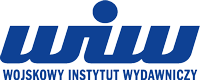 INFORMACJA O WYNIKACH POSTĘPOWANIADotyczy: postępowania w ramach zawartej umowy ramowej na usługę drukowania wydawnictwa nr 1 – miesięcznika „Polska Zbrojna” – numer 3/2015Na podstawie art. 92 ust. 1 ustawy z dnia 29 stycznia 2004 roku Prawo zamówień publicznych (Dz. U. 2010 r., Nr 113, poz. 759, ze zm.) zawiadamiam Państwa o:Wyborze najkorzystniejszej oferty w przedmiotowym  postępowaniu:Wybrano ofertę numer 3ArtDruk Zakład Poligraficzny  Andrzej Łuniewskiul. Napoleona 4, 05-230 KobyłkaCena oferty: 1 445 742,00 zł (słownie złotych: jeden milion czterysta czterdzieści pięć tysięcy siedemset czterdzieści dwa i zero groszy). Uzasadnienie wyboru oferty: oferta z najniższą ceną.    Informuję, iż w przedmiotowym postępowaniu oferty złożyli:Na podstawie art. 94 ust. 1 pkt 1)  ustawy z dnia 29 stycznia 2004 roku Prawo zamówień publicznych (Dz. U. 2010 r., Nr 113, poz. 759, ze zm.) informuję, 
że umowa może zostać zawarta  po upływie 10 dni od dnia przekazania informacji 
o wyborze najkorzystniejszej oferty w formie faxu lub drogą elektroniczną lub 15 dni od dnia przekazania w formie pisemnej. Zaproszenie do podpisania umowy przekazane zostanie odrębnym pismem.D Y R E K T O RWOJSKOWEGO INSTYTUTU WYDAWNICZEGOpłk Dariusz KACPERCZYKNumer ofertyNazwa i adres WykonawcyCena ofertySuma punktów przyznanych                    w ramach kryterium oceny ofert  (Cena 100%)1TOP DRUK Sp. z o.o., Sp. k.ul. Nowogrodzka 151a18-400 Łomża2 214 000,00 zł65,302Trans Druk Szeflińscy
i Rosińscy Sp. J.ul. Północna 1062-510 Konin1 479 690,00 zł97,713ArtDruk Zakład Poligraficzny Andrzej Łuniewski                                  ul. Napoleona 4                                          05-230 Kobyłka1 445 742,00 zł100,00